Fire Flash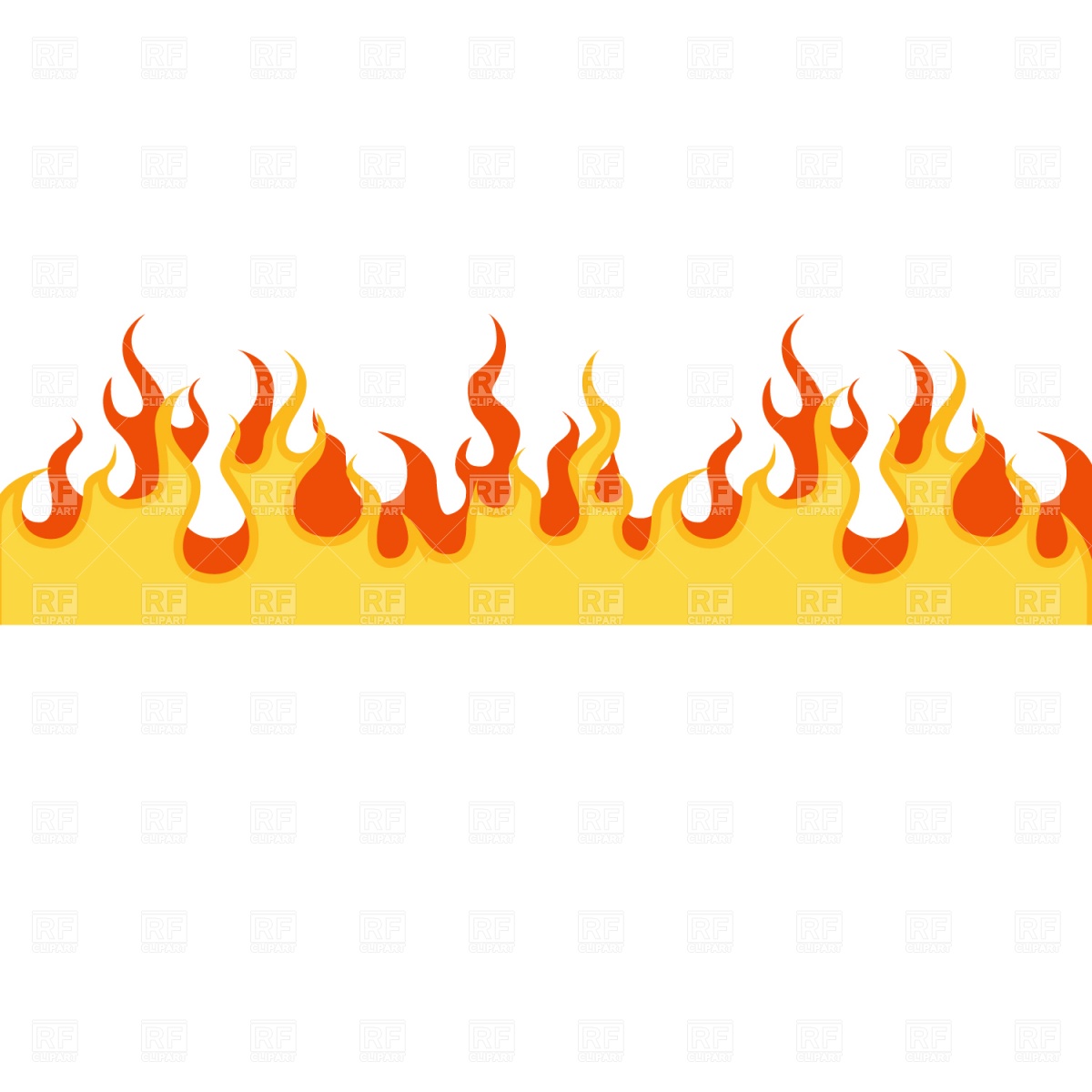 The newsletter of the Blue ridge fire department auxillary Volume 17, Issue 4	July 2016From the Treasurers Desk:Even with all the early morning rain – and boy did we need it – we still had a great Sale on July 2nd.   Total sales for the day were $8,078.88.  Of that, $1,352.25 were credit card sales.  The detailed Sales Report is included with the distribution of this Newsletter, so I won’t give you all the details here.The BRFDA Membership list was provided to Chief Banning on July 18th.  Members who had paid their dues, where on this list and are eligible for the propane discount offered through the Fire Department.Just a reminder: there are Expense Reimbursement forms and Membership forms at the Fire Station in the Chief’s office and also in the Red Hot Mama’s building behind the Station.That’s all for now,Cindy PerelliBRFDA Treasurer and Membership928-651-8005  From the Red Hot Mamas:The July sale was a success!  Thank you to all of you for your many purchases. You did not let the much needed rain deter you from attending the annual community event.We are already working on new items for the Labor Day Sale.You are always welcome to join in the fun Wednesday mornings, 9:00, at the BRFDA building (behind the fire station).  Bring a friend and be part of a worthy cause.Thank you to those of you who have donated supplies to us.We continue to need donations of:Glass baby food jars, large & small24 oz. size glass jars: Kirkland (Costco) Sliced Peaches, Classico Spaghetti Sauce, Safeway Select Marinara Sauce (or similar)Lace/crocheted doilies, any sizeZippered bags from linens, blankets, etcChristmas/Fall wired ribbon, any widthBatting (Polyester Fiberfill)Reminder:  Please wash jars and remove labels before donating them to us.  Goo-Gone or Mineral Spirits work well to remove labels From: Darlene Thomas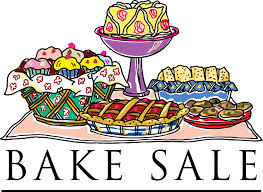 BRFD Fair July 2nd 2016To:  RHMs / BRFD Auxiliary, and all of our bakers on the mountain.   I’ve heard say, “Where there is a whisk, there is a way” and the July bake sale was a success.  We made a profit of $629.25, thanks to your donations and to the bake sale team.  Good job everyone! That being said… we still need more donations.  Some of you have asked what we need and what we get requests for.   We get requests for pies, berry and fruit pies, pecan, apple, peanut butter, cream pies, sweet potato and rhubarb. Breads, banana, pumpkin, zucchini and banana pineapple, yeast bread. Cookies, oatmeal, oatmeal raisin, peanut butter, chocolate chip, lemon and macaroons.  Candy, fudge and divinity.  Brownies.  Cakes, chocolate, yellow, lemon, and always Texas Sheet Cake and more.  If you have a favorite or a great old recipe, please bake it and bring it.We will be trying something fun and new for the September sale.  We’re planning on having a silent auction and a cake walk.  Right now we are working on the details and will have more information for you in the August Fire Flash.  If anyone has any ideas or suggestions for the silent auction or cake walk please bring them up at the next auxiliary meeting.  Also, don’t hesitate to call or email me.  Here is a great website for high altitude baking tips http://www.bettycrocker.com/how-to/tipslibrary/baking-tips/baking-cooking-high-altitudesBelow is a pie recipe for you to try.  ~ Sweet Potato Pie ~There are lots of recipes for Sweet Potato Pie, here is one that makes 3 9” pies.  Get together with your friends and have a baking good time .8 large sweet potatoes1 ½ cups sugar3 cups milk2 tsp. nutmeg1 ½ tsp. lemon extract6 eggs12 Tbsp. butter3 9” unbaked pie shells (Below is a recipe for pie crust if you want to make your own) Boil sweet potatoes in jackets until tender.  Peel and mash.  Add all remaining ingredients and mix well.  Pour into unbaked pie shells.Bake at 450 for 15 minutes.  Reduce oven temperature to 350 and bake another 45 minutes.Again, thank you for all of your donations, help and support!The Sunshine Lady needs your help! You may know someone who is sick, post-surgery, spends most of their time at home or is lonely. If so, please contact Cindy Hoover as she would love to send them a greeting card. 928-607-9605.Blue Ridge Fire District Auxiliary Membership FormName: _____________________________________________________________________________Local Mailing address: _______________________________________________________________Subdivision Name: ___________________________________________________________			(example: Starlight Pines, Blue Ridge Estates, Pine Canyon, CCP 8/9, CCP 3&7)City: __________________________________________State: ____________ Zip Code: ___________Alternate mailing address: ____________________________________________________________City: __________________________________________State: ____________ Zip Code: ____________Local Phone #____________________________Alternate Phone # ___________________________E-mail address: _____________________________________________________________________•	Dues are $15.00 per year (July 1 to June 30th) and are due no later than August 31st.•	Please make checks payable to Blue Ridge Fire District Auxiliary or BRFDA.•	Mail to:  BRFDA, 5023 Enchanted Lane, Happy Jack AZ 86024 or place in BRFDA basket in Chief’s office.Revised April 17, 2015The editor is open to suggestions, contributions, and anything that would instruct, edify or entertain our members. Send contributions to Carrin Banning, carrin@johnbanning.net  